Publicado en Madrid el 11/02/2015 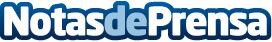 Se cumple el primer aniversario de los nuevos dominios (nTLDs)Las nuevas terminaciones de dominio (nTLDs) democratizan el uso de la web y permiten que nuevos negocios puedan optar a la identidad online que deseanDatos de contacto:Jesús MartínezResponsable de Comunicación918298497Nota de prensa publicada en: https://www.notasdeprensa.es/se-cumple-el-primer-aniversario-de-los-nuevos_1 Categorias: Telecomunicaciones Programación E-Commerce Innovación Tecnológica http://www.notasdeprensa.es